Seval TÜRKDoktor öğretim üyesi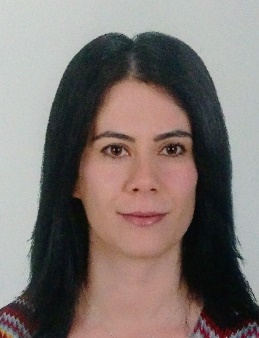 E- posta adresi: seval.turk@antalya.edu.trTelefon (iş):2422450000-3231Telefon(cep): Adres:  Çıplaklı Mah. Akdeniz Bulvarı No:290 A Döşemealtı/AntalyaYökdil 2021-73,75Öğrenim BilgisiDoktora 				Süleyman Demirel üniversitesi2011-2015 					Biyoloji BölümüTez adı: Tez adı: Yeni Zelanda beyaz tavşanı (Oryctolagus cuniculus L.) mide ve bağırsaklarında bazı endokrin hücrelerin bölgesel dağılımı ve mukozal lokalizasyonlarıYüksek Lisans				Süleyman Demirel üniversitesi2008-2010					Biyoloji BölümüTez adı: Farklı ortam koşullarında yaşayan sudak balığı (Sander   lucioperca) solungaçlarının histokimyasal yapısıLisans 					Süleyman Demirel üniversitesi2004-2008					Biyoloji BölümüGörevlerDoktor Öğretim Üyesi                 		Antalya Bilim Üniversitesi/Diş Hekimliği Fakültesi2020Projelerde yaptığı görevler16.09.2013 -07.10.2015	Yeni Zelanda Beyaz Tavşanı (Oryctolagus cuniculus L.) Mide ve Bağırsaklarında Bazı Endokrin Hücrelerin Bölgesel Dağılımı ve Mukozal Lokalizasyonları. Yükseköğretim Kurumları tarafından destekli bilimsel araştırma projesi, Araştırmacı: Seval TÜRK07.02.2011 -16.07.2012	Farklı ortam koşullarında yaşayan sudak balığı (Sander lucioperca) solungaçlarının histokimyasal yapısı. Yükseköğretim Kurumları tarafından destekli bilimsel araştırma projesi, Araştırmacı: Seval TÜRKİdari GörevlerKalite kurulu üyeliği	ANTALYA BİLİM ÜNİVERSİTESİ/DİŞ HEKİMLİĞİ FAKÜLTESİ2020DERSLER2020-2021							Öğrenim Dili         Ders SaatiLisans Girişimcilik							  Türkçe 		1Fizyoterapide Histoloji							  Türkçe		2Eserler - SCI, dışındaki indeks ve özler tarafından taranan dergilerde yayımlanan teknik not, editöre mektup, tartışma, vak’a takdimi ve özet türünden yayınlar dışındaki makalelerDiler, D., Kelek, S., Çınar, K. 2009. Kuluçka sonrası dönemde tavuk (Gallus gallus domestica) duodenum goblet hücrelerinin histokimyasal yapısı. SDÜ Fen Dergisi, 4(1), 40-53. Kelek, S., Çimenoğlu, N., Çınar, K. 2011. Kaz (Anser Anser) Özofagus’undaki Mast Hücre Yoğunluğunun Farklı Fiksatiflerle Belirlenmesi SDÜ Fen Bilimleri Enstitüsü Dergisi, 15,2,102-104.Kelek, S., Çınar, K. 2011. Eğirdir Gölü’nde yaşayan Sudak (Sander lucioperca) balığı solungaçlarının histokimyasal yapısı. SDÜ Fen Bilimleri Enstitüsü dergisi, 15-3, 142-147.Kelek, S., Çimenoğlu, N., Çınar, K. 2011. Kadife Balığı (Tinca tinca L. 1758) derisinde mukus hücrelerin histokimyasal yapısı. Fırat Üniversitesi Veteriner Fakültesi Dergisi, 25,3, 129-132.Kelek, S. 2011. Karacaören II Baraj Gölü’nde yaşayan Sudak (Sander lucioperca) balığı solungaçlarının histokimyasal yapısı. Ege Üniversitesi Su Ürünleri dergisi, 28,1,1-7.Demirbağ, E., Kelek, S., Çınar, K. 2012. Kovada, Eğirdir ve Karacaören II Baraj Göllerinde yaşayan sudak balığı (Sander lucioperca L. 1857) solungaçlarındaki glikokonjugatların histokimyasal yapısı. YYU Vet Fak Derg, 23(1), 29-33. Hakemli dergilerde yayımlanan teknik not, editöre mektup, tartışma, vak’a takdimi ve özet türünden yayınlar dışındaki makaleler Kelek, S., Çınar, K. 2009. Dişi ve erkek bıldırcın (Coturnix coturnix japonica) üropigial bez'in histolojik ve histokimyasal yapısı. EÜFBED 2,2,229-238.Kelek, S., Diler, D., Çınar, K. 2009. Prenatal ve postnatal dönemlerde bıldırcın (Coturnix coturnix japonica) üropigial bezinin histolojik gelişimi ve histokimyasal yapısı. EÜFBED 2-1, 89-104. Kelek, S., Çınar, K. 2010. Prenatal dönemin bazı evrelerinde bıldırcın (Coturnix coturnix japonica) derisi mast hücrelerinin dağılımı. MAKUFEBED, 2: 111-119.Kelek, S., Çınar, K. 2010. Kovada Gölü’nde yaşayan Sudak (Sander lucioperca) balığı solungaçlarının histokimyasal yapısı. İstanbul Üniversitesi Su Ürünleri Dergisi, 25(2), 25-35.Kelek, S., Çınar, K. 2010. İnkübasyon ve inkübasyondan sonraki bazı dönemlerde bıldırcın (Coturnix coturnix japonica) üropigi bezinin histokimyasal yapısı. Fırat Üniversitesi Sağlık Bilimleri Veteriner Dergisi, 24, 29-33. Kelek, S., Çınar, K., Çimenoğlu, N. 2010. Kadife Balığı (Tinca tinca L. 1758)’ nın Bazı Yüzgeçlerindeki Mukus Hücrelerinin Histokimyasal Karakterleri. MAKUFEBED, 2: 97-110.Demirbağ, E., Kelek, S., Çınar, K. 2012. Kaz (Anser anser) özofagus bezindeki glikokonjugatların klasik ve lektin histokimyasal özellikleri KSU .15,2. 22-28.Önal, Ö., Türk, S., Çınar, K. 2013. Dişi ve erkek keklik (Alectoris chukar) üropigial bezinin histolojik ve histokimyasal özellikleri. Fırat Üniversitesi Sağlık Bilimleri Enstitüsü Dergisi, 27(1):7.. Çınar, K., Türk, S., Önal, Ö. 2013. Sazan Balığı (Cyprinus carpio) Yüzgeçlerindeki Bazı Hücrelerin Glikokonjugat İçerikleri. Uludağ üniversitesi Veteriner Fakültesi Dergisi. 32,1.SCI, SSCI ve AHCI tarafından taranan dergilerde yayımlanan teknik not, editöre mektup, tartışma, vaka takdimi ve özet türünden yayınlar makaleTürk, S., Çınar, K., 2017. Regional and mucosal distributions of some intestinal immunoreactive endocrine cells in New Zealand White Rabbit (Oryctolagus cuniculus L.) Iranian Journal of Veterinary Research, 18,4, 264-270. Oztop, M., Çınar, K., Turk, S. 2018. Immunolocalization of natriuretic peptides and their receptors in goat (Capra hircus) heart. Biotechnic & Histochemistry. 93, 6, 389-404.Türk, S., Çınar, K., Oztop, M., 2019. Distribution and relative frequency of immunohistochemically detected endocrine cells in the stomach of New Zealand White rabbit. Iranian Journal of Veterinary Research. 20,1,39-45.Ulusal bilimsel toplantılarda sunulan ve bildiri kitaplarında basılan bildiriler:Türk, S., (2021) Tavşan Sindirim Kanalı Glikozilasyon Profilinin Lektin Histokimyasal Analizi. 4. Uluslararası Sağlık Bilimleri ve Yaşam Kongresi 8-10 Nisan, , Burdur, Özet Bildiri/Sözlü Sunum.Kelek, S., Çimenoğlu, N., Çınar, K. Farklı fiksatiflerle mast hücrelerinin kaz (Anser anser) Özofagusundaki yoğunluklarının belirlenmesi. 20.Ulusal Biyoloji Kongresi (Uluslararası Katılımlı) 21-25 Haziran, Denizli. Bildiriler Kitabı, 753-754.Kelek, S., Çınar, K., Barsbay, G. Kadife Balığı (Tinca tinca) Solungaçlarının Histokimyasal Yapısı. V. Ulusal Limnoloji Sempozyumu, 27-29 Ağustos 2012, Isparta bildiri özetleri kitabı, 103.Kelek, S., Önal, Ö., Çınar, K. Sazan Balığı (Cyprinus carpio) Yüzgeçlerindeki Bazı Hücrelerin Glikokonjugat İçerikleri. V. Ulusal Limnoloji Sempozyumu, 27-29 Ağustos 2012, Isparta. Bildiri Özetleri Kitabı,104.Kelek, S., Önal, Ö., Çınar, K. Keklik (Alectoris chukar) sindirim kanalı mast hücrelerinin dağılımı ve yoğunluğu. 21. Ulusal Biyoloji Kongresi (Uluslararası katılımlı), 3-7 Eylül 2012, İzmir. Bildiri Kitabı, 1117-1118.B. Yoran, S. Türk, Ö. Coşkun, S. Çömlekçi 2.45 GHz elektromanyetik radyasyonun ratların kan seviyelerinde meydana getirdiği değişiklikler. URSI Türkiye komitesi VI. Türkiye Bilimsel Kongresi, Doğuş Üniversitesi, İstanbul. 2012. Üniversite Dışı Deneyim2018-2019 	Görevlendirme             		     Van Yüzüncü Yıl Üniversitesi2019-2020	Görevlendirme                	     Van Yüzüncü Yıl ÜniversitesiSertifika 4. Uluslararası Sağlık Bilimleri ve Yaşam Kongresi katılım sertifikası, 2021Akademik Çalışmalarda Endnote Web Kullanımı Eğitimi, Afyon Kocatepe Üniversitesi, 2020Eğiticinin Eğitimi sertifikası, İstanbul işletme enstitü, 2020Pedagojik Formasyon sertifikası, SDÜ 2018Laboratuvar Güvenliği ve İlk Yardım Semineri Katılım Sertifikası, SDÜ 2018 Biyoloji kongresi katılım sertifikası, Denizli 2010Deney Hayvanları Kullanım Sertifikası, SDÜ 2008